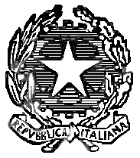 TRIBUNALE ORDINARIO DI TIVOLIFormat di presentazione degli addetti UPPDATI PERSONALINome:Cognome:Luogo e data di nascita:Residenza:Telefono:Indirizzo e-mail:ISTRUZIONE E FORMAZIONEAnno e tipo di diploma di scuola secondaria superiore conseguito:Anno e tipo di diploma di laurea conseguito:Istruzione post-universitaria:Corsi di formazione svolti:Competenze linguistiche:Competenze informatiche:EVENTUALI ESPERIENZE LAVORATIVE:Presso la pubblica Amministrazione:Presso datori di lavoro privati:Autonomamente:SETTORE DI INTERESSE NELL’UFFICIO GIUDIZIARIOArea civile:Area penale:Area amministrativa:CAMPO LIBERO(inserire quanto ritenuto utile per la migliore conoscenza delle proprie competenze):lì,………….2022.Firma…………………………………… 